Magnet Chemistry Exam 2 – Study Guide (KEY- selected answers)Part 1: Definitions – Define the following in your own words Atom			____________________________________________________Subatomic particle	____________________________________________________Proton			____________________________________________________Neutron		____________________________________________________Electron		____________________________________________________Isotope			____________________________________________________Ion			____________________________________________________Mass number		____________________________________________________Atomic Number		____________________________________________________Atomic Mass		____________________________________________________Alpha Decay		____________________________________________________Beta Decay		____________________________________________________Gamma radiation	____________________________________________________Part 2: Atoms – Use your periodic table to answer the following questions. Summarize the history of the atom and the discoveries of each scientist below:Democritus	____________________________________________________Dalton		____________________________________________________JJ Thompson	____________________________________________________Rutherford	____________________________________________________James Chadwick	_____________________________________________Describe the models of the atomic atom (including the Plum Pudding & Rutherford’s discovery)Identify the number of subatomic particles: 		P: ___8__	N: __10___	E: __10___		P: __17___	N: _20____	E: __18___	P: __11___	N: _29____	E: __10___ (At Mass should say 							        23 & not 40! Ans 								      for N would be 12) 		P: __56___	N: __30___	E: __23___The element carbon exists as two isotopes.  Those two isotopes are C-12 (98.89%) and C-13 (1.11%).  What is carbon's average atomic mass?The element sulfur exists as 4 different isotopes.  Those isotopes are S-32 (95.002%), S-33 (0.76%), S-34 (4.22%), and S-36 (0.014%).  What is the average atomic mass for sulfur?Nitrogen-13 has a half-life of 10 minutes.  How many grams of this isotope will still be present at the end of three half-lives if you begin with a mass of 28 g?28 14 7 3.5g  (*this would take 30 min, if asked in the question)A patient is administered 20 mg of iodine-131.  How much of this isotope will remain in the body after 40 days if the half-life for iodine-131 is 8 days?After 8 days, 10 mg would remainAfter 16 days, 5 mgAfter 24 days, 2.5 mgAfter 32 days, 1.25 mgAfter 40 days, 0.63 mg*4 half-lives, if askedFor each of the following, complete the reaction and state the type of decay. 						__________________   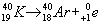 						__________________   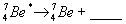 				__________________   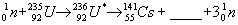 						__________________   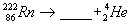 						__________________   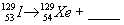 						__________________   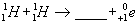 						__________________   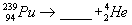 						__________________   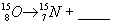 